PLANTILLA DE ESQUEMA DE PROYECTO DE EJEMPLO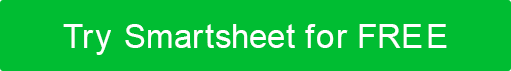 NOMBRE DEL PROYECTOGERENTE DE PROYECTOLÍDER DE PROYECTOCampaña de Reconocimiento de MarcaSally PorterJoe RodasRESUMEN DEL PROYECTONuestra reciente investigación sobre el conocimiento y la percepción de la marca mostró áreas de debilidad en los mensajes de marca. Esta campaña de marketing se centra en aumentar el reconocimiento de la marca a través de comunicaciones actualizadas, especialmente a través de los canales de redes sociales.Nuestra reciente investigación sobre el conocimiento y la percepción de la marca mostró áreas de debilidad en los mensajes de marca. Esta campaña de marketing se centra en aumentar el reconocimiento de la marca a través de comunicaciones actualizadas, especialmente a través de los canales de redes sociales.OBJETIVOS DEL PROYECTOMejore la coherencia en las comunicaciones de marca.Aumente el tráfico del sitio web.Aumente la participación en las redes sociales.Mejore el conocimiento de la marca a través de campañas de marketing digital, por correo electrónico y en redes sociales.Mejore la coherencia en las comunicaciones de marca.Aumente el tráfico del sitio web.Aumente la participación en las redes sociales.Mejore el conocimiento de la marca a través de campañas de marketing digital, por correo electrónico y en redes sociales.ÁMBITO DE TRABAJOImplemente mensajes actualizados en todo el contenido y las campañas.Crear nuevas campañas de marketing digital y publicidad.Desarrollar nuevas campañas de email marketing y nutrir.Crea nuevas campañas en redes sociales.Implemente mensajes actualizados en todo el contenido y las campañas.Crear nuevas campañas de marketing digital y publicidad.Desarrollar nuevas campañas de email marketing y nutrir.Crea nuevas campañas en redes sociales.ENTREGABLES CLAVEDeclaración de posicionamiento actualizadaMarco de mensajería actualizadoDirectrices actualizadas de la estrategia de marcaContenido del sitio webDiseño de anunciosPlantillas de correo electrónicoContenido de redes socialesDeclaración de posicionamiento actualizadaMarco de mensajería actualizadoDirectrices actualizadas de la estrategia de marcaContenido del sitio webDiseño de anunciosPlantillas de correo electrónicoContenido de redes socialesCRONOGRAMA DEL PROYECTODuración estimada: 6 meses (abril – septiembre)Fase 1:  Planificación y estrategiaFase 2:  Desarrollar planes de acciónFase 3:  Crear activos de marketingFase 4:  ImplementaciónDuración estimada: 6 meses (abril – septiembre)Fase 1:  Planificación y estrategiaFase 2:  Desarrollar planes de acciónFase 3:  Crear activos de marketingFase 4:  ImplementaciónEQUIPO DEL PROYECTOROLRESPONSABILIDADEQUIPO DEL PROYECTOEQUIPO DEL PROYECTOEQUIPO DEL PROYECTOEQUIPO DEL PROYECTOCOMENTARIOSRENUNCIACualquier artículo, plantilla o información proporcionada por Smartsheet en el sitio web es solo para referencia. Si bien nos esforzamos por mantener la información actualizada y correcta, no hacemos representaciones o garantías de ningún tipo, expresas o implícitas, sobre la integridad, precisión, confiabilidad, idoneidad o disponibilidad con respecto al sitio web o la información, artículos, plantillas o gráficos relacionados contenidos en el sitio web. Por lo tanto, cualquier confianza que deposite en dicha información es estrictamente bajo su propio riesgo.